Form No: ÜY-FR-0164 Yayın Tarihi : 03.05.2018 Değ. No: 0 Değ. Tarihi:-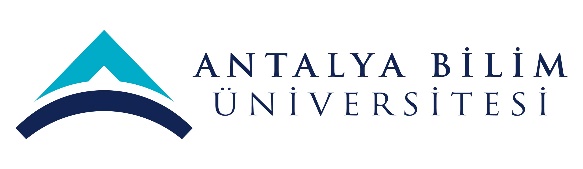 AKTS DERS TANITIM FORMUAKTS DERS TANITIM FORMUAKTS DERS TANITIM FORMUAKTS DERS TANITIM FORMUAKTS DERS TANITIM FORMUAKTS DERS TANITIM FORMUAKTS DERS TANITIM FORMUAKTS DERS TANITIM FORMUAKTS DERS TANITIM FORMUAKTS DERS TANITIM FORMUAKTS DERS TANITIM FORMUAKTS DERS TANITIM FORMUAKTS DERS TANITIM FORMUAKTS DERS TANITIM FORMUAKTS DERS TANITIM FORMUAKTS DERS TANITIM FORMUAKTS DERS TANITIM FORMUAKTS DERS TANITIM FORMUAKTS DERS TANITIM FORMUAKTS DERS TANITIM FORMUAKTS DERS TANITIM FORMUAKTS DERS TANITIM FORMUAKTS DERS TANITIM FORMUAKTS DERS TANITIM FORMUAKTS DERS TANITIM FORMUAKTS DERS TANITIM FORMU	I. BÖLÜM (Senato Onayı)	I. BÖLÜM (Senato Onayı)	I. BÖLÜM (Senato Onayı)	I. BÖLÜM (Senato Onayı)	I. BÖLÜM (Senato Onayı)	I. BÖLÜM (Senato Onayı)	I. BÖLÜM (Senato Onayı)	I. BÖLÜM (Senato Onayı)	I. BÖLÜM (Senato Onayı)	I. BÖLÜM (Senato Onayı)	I. BÖLÜM (Senato Onayı)	I. BÖLÜM (Senato Onayı)	I. BÖLÜM (Senato Onayı)	I. BÖLÜM (Senato Onayı)	I. BÖLÜM (Senato Onayı)	I. BÖLÜM (Senato Onayı)	I. BÖLÜM (Senato Onayı)	I. BÖLÜM (Senato Onayı)	I. BÖLÜM (Senato Onayı)	I. BÖLÜM (Senato Onayı)	I. BÖLÜM (Senato Onayı)	I. BÖLÜM (Senato Onayı)	I. BÖLÜM (Senato Onayı)	I. BÖLÜM (Senato Onayı)	I. BÖLÜM (Senato Onayı)	I. BÖLÜM (Senato Onayı)	I. BÖLÜM (Senato Onayı)Dersi Açan Fakülte /YOMeslek Yüksekokulu Meslek Yüksekokulu Meslek Yüksekokulu Meslek Yüksekokulu Meslek Yüksekokulu Meslek Yüksekokulu Meslek Yüksekokulu Meslek Yüksekokulu Meslek Yüksekokulu Meslek Yüksekokulu Meslek Yüksekokulu Meslek Yüksekokulu Meslek Yüksekokulu Meslek Yüksekokulu Meslek Yüksekokulu Meslek Yüksekokulu Meslek Yüksekokulu Meslek Yüksekokulu Meslek Yüksekokulu Meslek Yüksekokulu Meslek Yüksekokulu Meslek Yüksekokulu Meslek Yüksekokulu Meslek Yüksekokulu Meslek Yüksekokulu Meslek Yüksekokulu Dersi Açan BölümOtel Lokanta ve İkram Hizmetleri Bölümü Otel Lokanta ve İkram Hizmetleri Bölümü Otel Lokanta ve İkram Hizmetleri Bölümü Otel Lokanta ve İkram Hizmetleri Bölümü Otel Lokanta ve İkram Hizmetleri Bölümü Otel Lokanta ve İkram Hizmetleri Bölümü Otel Lokanta ve İkram Hizmetleri Bölümü Otel Lokanta ve İkram Hizmetleri Bölümü Otel Lokanta ve İkram Hizmetleri Bölümü Otel Lokanta ve İkram Hizmetleri Bölümü Otel Lokanta ve İkram Hizmetleri Bölümü Otel Lokanta ve İkram Hizmetleri Bölümü Otel Lokanta ve İkram Hizmetleri Bölümü Otel Lokanta ve İkram Hizmetleri Bölümü Otel Lokanta ve İkram Hizmetleri Bölümü Otel Lokanta ve İkram Hizmetleri Bölümü Otel Lokanta ve İkram Hizmetleri Bölümü Otel Lokanta ve İkram Hizmetleri Bölümü Otel Lokanta ve İkram Hizmetleri Bölümü Otel Lokanta ve İkram Hizmetleri Bölümü Otel Lokanta ve İkram Hizmetleri Bölümü Otel Lokanta ve İkram Hizmetleri Bölümü Otel Lokanta ve İkram Hizmetleri Bölümü Otel Lokanta ve İkram Hizmetleri Bölümü Otel Lokanta ve İkram Hizmetleri Bölümü Otel Lokanta ve İkram Hizmetleri Bölümü Dersi Alan Program (lar)Aşçılık Programı Aşçılık Programı Aşçılık Programı Aşçılık Programı Aşçılık Programı Aşçılık Programı Aşçılık Programı Aşçılık Programı Aşçılık Programı Aşçılık Programı Aşçılık Programı Aşçılık Programı Aşçılık Programı ZorunluZorunluZorunluZorunluZorunluZorunluZorunluZorunluZorunluZorunluZorunluZorunluZorunluDersi Alan Program (lar)Dersi Alan Program (lar)Ders Kodu ASC 204 ASC 204 ASC 204 ASC 204 ASC 204 ASC 204 ASC 204 ASC 204 ASC 204 ASC 204 ASC 204 ASC 204 ASC 204 ASC 204 ASC 204 ASC 204 ASC 204 ASC 204 ASC 204 ASC 204 ASC 204 ASC 204 ASC 204 ASC 204 ASC 204 ASC 204 Ders AdıOsmanlı MutfağıOsmanlı MutfağıOsmanlı MutfağıOsmanlı MutfağıOsmanlı MutfağıOsmanlı MutfağıOsmanlı MutfağıOsmanlı MutfağıOsmanlı MutfağıOsmanlı MutfağıOsmanlı MutfağıOsmanlı MutfağıOsmanlı MutfağıOsmanlı MutfağıOsmanlı MutfağıOsmanlı MutfağıOsmanlı MutfağıOsmanlı MutfağıOsmanlı MutfağıOsmanlı MutfağıOsmanlı MutfağıOsmanlı MutfağıOsmanlı MutfağıOsmanlı MutfağıOsmanlı MutfağıOsmanlı MutfağıÖğretim dili Türkçe Türkçe Türkçe Türkçe Türkçe Türkçe Türkçe Türkçe Türkçe Türkçe Türkçe Türkçe Türkçe Türkçe Türkçe Türkçe Türkçe Türkçe Türkçe Türkçe Türkçe Türkçe Türkçe Türkçe Türkçe Türkçe Ders TürüDersDersDersDersDersDersDersDersDersDersDersDersDersDersDersDersDersDersDersDersDersDersDersDersDersDersDers SeviyesiÖnlisans Önlisans Önlisans Önlisans Önlisans Önlisans Önlisans Önlisans Önlisans Önlisans Önlisans Önlisans Önlisans Önlisans Önlisans Önlisans Önlisans Önlisans Önlisans Önlisans Önlisans Önlisans Önlisans Önlisans Önlisans Önlisans Haftalık Ders SaatiDers: 2Ders: 2Ders: 2Ders: 2Ders: 2Ders: 2Lab: Lab: Lab: Lab: Uygulama: 3Uygulama: 3Uygulama: 3Uygulama: 3Uygulama: 3Uygulama: 3Uygulama: 3Diğer: Diğer: Diğer: Diğer: Diğer: Diğer: Diğer: Diğer: Diğer: AKTS Kredisi44444444444444444444444444Notlandırma TürüHarf NotuHarf NotuHarf NotuHarf NotuHarf NotuHarf NotuHarf NotuHarf NotuHarf NotuHarf NotuHarf NotuHarf NotuHarf NotuHarf NotuHarf NotuHarf NotuHarf NotuHarf NotuHarf NotuHarf NotuHarf NotuHarf NotuHarf NotuHarf NotuHarf NotuHarf NotuÖn koşul/larASC 105 Gıda Güvenliği Hijyen ve SanitasyonASC 105 Gıda Güvenliği Hijyen ve SanitasyonASC 105 Gıda Güvenliği Hijyen ve SanitasyonASC 105 Gıda Güvenliği Hijyen ve SanitasyonASC 105 Gıda Güvenliği Hijyen ve SanitasyonASC 105 Gıda Güvenliği Hijyen ve SanitasyonASC 105 Gıda Güvenliği Hijyen ve SanitasyonASC 105 Gıda Güvenliği Hijyen ve SanitasyonASC 105 Gıda Güvenliği Hijyen ve SanitasyonASC 105 Gıda Güvenliği Hijyen ve SanitasyonASC 105 Gıda Güvenliği Hijyen ve SanitasyonASC 105 Gıda Güvenliği Hijyen ve SanitasyonASC 105 Gıda Güvenliği Hijyen ve SanitasyonASC 105 Gıda Güvenliği Hijyen ve SanitasyonASC 105 Gıda Güvenliği Hijyen ve SanitasyonASC 105 Gıda Güvenliği Hijyen ve SanitasyonASC 105 Gıda Güvenliği Hijyen ve SanitasyonASC 105 Gıda Güvenliği Hijyen ve SanitasyonASC 105 Gıda Güvenliği Hijyen ve SanitasyonASC 105 Gıda Güvenliği Hijyen ve SanitasyonASC 105 Gıda Güvenliği Hijyen ve SanitasyonASC 105 Gıda Güvenliği Hijyen ve SanitasyonASC 105 Gıda Güvenliği Hijyen ve SanitasyonASC 105 Gıda Güvenliği Hijyen ve SanitasyonASC 105 Gıda Güvenliği Hijyen ve SanitasyonASC 105 Gıda Güvenliği Hijyen ve SanitasyonYan koşul/lar--------------------------Kayıt Kısıtlaması--------------------------Dersin Amacı Öğrencilerin Türk yemek kültürü hakkında bilgi sahibi olmalarını ve bu bilgiyi akademik ve mesleki yaşamlarına uyarlamalarını hedefler.Öğrencilerin Türk yemek kültürü hakkında bilgi sahibi olmalarını ve bu bilgiyi akademik ve mesleki yaşamlarına uyarlamalarını hedefler.Öğrencilerin Türk yemek kültürü hakkında bilgi sahibi olmalarını ve bu bilgiyi akademik ve mesleki yaşamlarına uyarlamalarını hedefler.Öğrencilerin Türk yemek kültürü hakkında bilgi sahibi olmalarını ve bu bilgiyi akademik ve mesleki yaşamlarına uyarlamalarını hedefler.Öğrencilerin Türk yemek kültürü hakkında bilgi sahibi olmalarını ve bu bilgiyi akademik ve mesleki yaşamlarına uyarlamalarını hedefler.Öğrencilerin Türk yemek kültürü hakkında bilgi sahibi olmalarını ve bu bilgiyi akademik ve mesleki yaşamlarına uyarlamalarını hedefler.Öğrencilerin Türk yemek kültürü hakkında bilgi sahibi olmalarını ve bu bilgiyi akademik ve mesleki yaşamlarına uyarlamalarını hedefler.Öğrencilerin Türk yemek kültürü hakkında bilgi sahibi olmalarını ve bu bilgiyi akademik ve mesleki yaşamlarına uyarlamalarını hedefler.Öğrencilerin Türk yemek kültürü hakkında bilgi sahibi olmalarını ve bu bilgiyi akademik ve mesleki yaşamlarına uyarlamalarını hedefler.Öğrencilerin Türk yemek kültürü hakkında bilgi sahibi olmalarını ve bu bilgiyi akademik ve mesleki yaşamlarına uyarlamalarını hedefler.Öğrencilerin Türk yemek kültürü hakkında bilgi sahibi olmalarını ve bu bilgiyi akademik ve mesleki yaşamlarına uyarlamalarını hedefler.Öğrencilerin Türk yemek kültürü hakkında bilgi sahibi olmalarını ve bu bilgiyi akademik ve mesleki yaşamlarına uyarlamalarını hedefler.Öğrencilerin Türk yemek kültürü hakkında bilgi sahibi olmalarını ve bu bilgiyi akademik ve mesleki yaşamlarına uyarlamalarını hedefler.Öğrencilerin Türk yemek kültürü hakkında bilgi sahibi olmalarını ve bu bilgiyi akademik ve mesleki yaşamlarına uyarlamalarını hedefler.Öğrencilerin Türk yemek kültürü hakkında bilgi sahibi olmalarını ve bu bilgiyi akademik ve mesleki yaşamlarına uyarlamalarını hedefler.Öğrencilerin Türk yemek kültürü hakkında bilgi sahibi olmalarını ve bu bilgiyi akademik ve mesleki yaşamlarına uyarlamalarını hedefler.Öğrencilerin Türk yemek kültürü hakkında bilgi sahibi olmalarını ve bu bilgiyi akademik ve mesleki yaşamlarına uyarlamalarını hedefler.Öğrencilerin Türk yemek kültürü hakkında bilgi sahibi olmalarını ve bu bilgiyi akademik ve mesleki yaşamlarına uyarlamalarını hedefler.Öğrencilerin Türk yemek kültürü hakkında bilgi sahibi olmalarını ve bu bilgiyi akademik ve mesleki yaşamlarına uyarlamalarını hedefler.Öğrencilerin Türk yemek kültürü hakkında bilgi sahibi olmalarını ve bu bilgiyi akademik ve mesleki yaşamlarına uyarlamalarını hedefler.Öğrencilerin Türk yemek kültürü hakkında bilgi sahibi olmalarını ve bu bilgiyi akademik ve mesleki yaşamlarına uyarlamalarını hedefler.Öğrencilerin Türk yemek kültürü hakkında bilgi sahibi olmalarını ve bu bilgiyi akademik ve mesleki yaşamlarına uyarlamalarını hedefler.Öğrencilerin Türk yemek kültürü hakkında bilgi sahibi olmalarını ve bu bilgiyi akademik ve mesleki yaşamlarına uyarlamalarını hedefler.Öğrencilerin Türk yemek kültürü hakkında bilgi sahibi olmalarını ve bu bilgiyi akademik ve mesleki yaşamlarına uyarlamalarını hedefler.Öğrencilerin Türk yemek kültürü hakkında bilgi sahibi olmalarını ve bu bilgiyi akademik ve mesleki yaşamlarına uyarlamalarını hedefler.Öğrencilerin Türk yemek kültürü hakkında bilgi sahibi olmalarını ve bu bilgiyi akademik ve mesleki yaşamlarına uyarlamalarını hedefler.Ders İçeriği Öğrenciler Klasik Osmanlı kroniklerini dersin sonuna doğru okumayı amaçlayarak, daha basit bir tarzda yazılmış ve çoğunlukla Türkçe kelimelerden oluşan daha önceki dönem tarihsel belgelerine temel olarak odaklanılır. Öğrenciler Klasik Osmanlı kroniklerini dersin sonuna doğru okumayı amaçlayarak, daha basit bir tarzda yazılmış ve çoğunlukla Türkçe kelimelerden oluşan daha önceki dönem tarihsel belgelerine temel olarak odaklanılır. Öğrenciler Klasik Osmanlı kroniklerini dersin sonuna doğru okumayı amaçlayarak, daha basit bir tarzda yazılmış ve çoğunlukla Türkçe kelimelerden oluşan daha önceki dönem tarihsel belgelerine temel olarak odaklanılır. Öğrenciler Klasik Osmanlı kroniklerini dersin sonuna doğru okumayı amaçlayarak, daha basit bir tarzda yazılmış ve çoğunlukla Türkçe kelimelerden oluşan daha önceki dönem tarihsel belgelerine temel olarak odaklanılır. Öğrenciler Klasik Osmanlı kroniklerini dersin sonuna doğru okumayı amaçlayarak, daha basit bir tarzda yazılmış ve çoğunlukla Türkçe kelimelerden oluşan daha önceki dönem tarihsel belgelerine temel olarak odaklanılır. Öğrenciler Klasik Osmanlı kroniklerini dersin sonuna doğru okumayı amaçlayarak, daha basit bir tarzda yazılmış ve çoğunlukla Türkçe kelimelerden oluşan daha önceki dönem tarihsel belgelerine temel olarak odaklanılır. Öğrenciler Klasik Osmanlı kroniklerini dersin sonuna doğru okumayı amaçlayarak, daha basit bir tarzda yazılmış ve çoğunlukla Türkçe kelimelerden oluşan daha önceki dönem tarihsel belgelerine temel olarak odaklanılır. Öğrenciler Klasik Osmanlı kroniklerini dersin sonuna doğru okumayı amaçlayarak, daha basit bir tarzda yazılmış ve çoğunlukla Türkçe kelimelerden oluşan daha önceki dönem tarihsel belgelerine temel olarak odaklanılır. Öğrenciler Klasik Osmanlı kroniklerini dersin sonuna doğru okumayı amaçlayarak, daha basit bir tarzda yazılmış ve çoğunlukla Türkçe kelimelerden oluşan daha önceki dönem tarihsel belgelerine temel olarak odaklanılır. Öğrenciler Klasik Osmanlı kroniklerini dersin sonuna doğru okumayı amaçlayarak, daha basit bir tarzda yazılmış ve çoğunlukla Türkçe kelimelerden oluşan daha önceki dönem tarihsel belgelerine temel olarak odaklanılır. Öğrenciler Klasik Osmanlı kroniklerini dersin sonuna doğru okumayı amaçlayarak, daha basit bir tarzda yazılmış ve çoğunlukla Türkçe kelimelerden oluşan daha önceki dönem tarihsel belgelerine temel olarak odaklanılır. Öğrenciler Klasik Osmanlı kroniklerini dersin sonuna doğru okumayı amaçlayarak, daha basit bir tarzda yazılmış ve çoğunlukla Türkçe kelimelerden oluşan daha önceki dönem tarihsel belgelerine temel olarak odaklanılır. Öğrenciler Klasik Osmanlı kroniklerini dersin sonuna doğru okumayı amaçlayarak, daha basit bir tarzda yazılmış ve çoğunlukla Türkçe kelimelerden oluşan daha önceki dönem tarihsel belgelerine temel olarak odaklanılır. Öğrenciler Klasik Osmanlı kroniklerini dersin sonuna doğru okumayı amaçlayarak, daha basit bir tarzda yazılmış ve çoğunlukla Türkçe kelimelerden oluşan daha önceki dönem tarihsel belgelerine temel olarak odaklanılır. Öğrenciler Klasik Osmanlı kroniklerini dersin sonuna doğru okumayı amaçlayarak, daha basit bir tarzda yazılmış ve çoğunlukla Türkçe kelimelerden oluşan daha önceki dönem tarihsel belgelerine temel olarak odaklanılır. Öğrenciler Klasik Osmanlı kroniklerini dersin sonuna doğru okumayı amaçlayarak, daha basit bir tarzda yazılmış ve çoğunlukla Türkçe kelimelerden oluşan daha önceki dönem tarihsel belgelerine temel olarak odaklanılır. Öğrenciler Klasik Osmanlı kroniklerini dersin sonuna doğru okumayı amaçlayarak, daha basit bir tarzda yazılmış ve çoğunlukla Türkçe kelimelerden oluşan daha önceki dönem tarihsel belgelerine temel olarak odaklanılır. Öğrenciler Klasik Osmanlı kroniklerini dersin sonuna doğru okumayı amaçlayarak, daha basit bir tarzda yazılmış ve çoğunlukla Türkçe kelimelerden oluşan daha önceki dönem tarihsel belgelerine temel olarak odaklanılır. Öğrenciler Klasik Osmanlı kroniklerini dersin sonuna doğru okumayı amaçlayarak, daha basit bir tarzda yazılmış ve çoğunlukla Türkçe kelimelerden oluşan daha önceki dönem tarihsel belgelerine temel olarak odaklanılır. Öğrenciler Klasik Osmanlı kroniklerini dersin sonuna doğru okumayı amaçlayarak, daha basit bir tarzda yazılmış ve çoğunlukla Türkçe kelimelerden oluşan daha önceki dönem tarihsel belgelerine temel olarak odaklanılır. Öğrenciler Klasik Osmanlı kroniklerini dersin sonuna doğru okumayı amaçlayarak, daha basit bir tarzda yazılmış ve çoğunlukla Türkçe kelimelerden oluşan daha önceki dönem tarihsel belgelerine temel olarak odaklanılır. Öğrenciler Klasik Osmanlı kroniklerini dersin sonuna doğru okumayı amaçlayarak, daha basit bir tarzda yazılmış ve çoğunlukla Türkçe kelimelerden oluşan daha önceki dönem tarihsel belgelerine temel olarak odaklanılır. Öğrenciler Klasik Osmanlı kroniklerini dersin sonuna doğru okumayı amaçlayarak, daha basit bir tarzda yazılmış ve çoğunlukla Türkçe kelimelerden oluşan daha önceki dönem tarihsel belgelerine temel olarak odaklanılır. Öğrenciler Klasik Osmanlı kroniklerini dersin sonuna doğru okumayı amaçlayarak, daha basit bir tarzda yazılmış ve çoğunlukla Türkçe kelimelerden oluşan daha önceki dönem tarihsel belgelerine temel olarak odaklanılır. Öğrenciler Klasik Osmanlı kroniklerini dersin sonuna doğru okumayı amaçlayarak, daha basit bir tarzda yazılmış ve çoğunlukla Türkçe kelimelerden oluşan daha önceki dönem tarihsel belgelerine temel olarak odaklanılır. Öğrenciler Klasik Osmanlı kroniklerini dersin sonuna doğru okumayı amaçlayarak, daha basit bir tarzda yazılmış ve çoğunlukla Türkçe kelimelerden oluşan daha önceki dönem tarihsel belgelerine temel olarak odaklanılır. Öğrenim Çıktıları ÖÇ1ÖÇ1Osmanlı mutfak kültürünü açıklamaOsmanlı mutfak kültürünü açıklamaOsmanlı mutfak kültürünü açıklamaOsmanlı mutfak kültürünü açıklamaOsmanlı mutfak kültürünü açıklamaOsmanlı mutfak kültürünü açıklamaOsmanlı mutfak kültürünü açıklamaOsmanlı mutfak kültürünü açıklamaOsmanlı mutfak kültürünü açıklamaOsmanlı mutfak kültürünü açıklamaOsmanlı mutfak kültürünü açıklamaOsmanlı mutfak kültürünü açıklamaOsmanlı mutfak kültürünü açıklamaOsmanlı mutfak kültürünü açıklamaOsmanlı mutfak kültürünü açıklamaOsmanlı mutfak kültürünü açıklamaOsmanlı mutfak kültürünü açıklamaOsmanlı mutfak kültürünü açıklamaOsmanlı mutfak kültürünü açıklamaOsmanlı mutfak kültürünü açıklamaOsmanlı mutfak kültürünü açıklamaOsmanlı mutfak kültürünü açıklamaOsmanlı mutfak kültürünü açıklamaOsmanlı mutfak kültürünü açıklamaÖğrenim Çıktıları ÖÇ2ÖÇ2Osmanlı mutfağında kullanılan pişirme yöntemlerini tanımlamaOsmanlı mutfağında kullanılan pişirme yöntemlerini tanımlamaOsmanlı mutfağında kullanılan pişirme yöntemlerini tanımlamaOsmanlı mutfağında kullanılan pişirme yöntemlerini tanımlamaOsmanlı mutfağında kullanılan pişirme yöntemlerini tanımlamaOsmanlı mutfağında kullanılan pişirme yöntemlerini tanımlamaOsmanlı mutfağında kullanılan pişirme yöntemlerini tanımlamaOsmanlı mutfağında kullanılan pişirme yöntemlerini tanımlamaOsmanlı mutfağında kullanılan pişirme yöntemlerini tanımlamaOsmanlı mutfağında kullanılan pişirme yöntemlerini tanımlamaOsmanlı mutfağında kullanılan pişirme yöntemlerini tanımlamaOsmanlı mutfağında kullanılan pişirme yöntemlerini tanımlamaOsmanlı mutfağında kullanılan pişirme yöntemlerini tanımlamaOsmanlı mutfağında kullanılan pişirme yöntemlerini tanımlamaOsmanlı mutfağında kullanılan pişirme yöntemlerini tanımlamaOsmanlı mutfağında kullanılan pişirme yöntemlerini tanımlamaOsmanlı mutfağında kullanılan pişirme yöntemlerini tanımlamaOsmanlı mutfağında kullanılan pişirme yöntemlerini tanımlamaOsmanlı mutfağında kullanılan pişirme yöntemlerini tanımlamaOsmanlı mutfağında kullanılan pişirme yöntemlerini tanımlamaOsmanlı mutfağında kullanılan pişirme yöntemlerini tanımlamaOsmanlı mutfağında kullanılan pişirme yöntemlerini tanımlamaOsmanlı mutfağında kullanılan pişirme yöntemlerini tanımlamaOsmanlı mutfağında kullanılan pişirme yöntemlerini tanımlamaÖğrenim Çıktıları ÖÇ2ÖÇ2Osmanlı mutfağında kullanılan malzemeleri tanımlamaOsmanlı mutfağında kullanılan malzemeleri tanımlamaOsmanlı mutfağında kullanılan malzemeleri tanımlamaOsmanlı mutfağında kullanılan malzemeleri tanımlamaOsmanlı mutfağında kullanılan malzemeleri tanımlamaOsmanlı mutfağında kullanılan malzemeleri tanımlamaOsmanlı mutfağında kullanılan malzemeleri tanımlamaOsmanlı mutfağında kullanılan malzemeleri tanımlamaOsmanlı mutfağında kullanılan malzemeleri tanımlamaOsmanlı mutfağında kullanılan malzemeleri tanımlamaOsmanlı mutfağında kullanılan malzemeleri tanımlamaOsmanlı mutfağında kullanılan malzemeleri tanımlamaOsmanlı mutfağında kullanılan malzemeleri tanımlamaOsmanlı mutfağında kullanılan malzemeleri tanımlamaOsmanlı mutfağında kullanılan malzemeleri tanımlamaOsmanlı mutfağında kullanılan malzemeleri tanımlamaOsmanlı mutfağında kullanılan malzemeleri tanımlamaOsmanlı mutfağında kullanılan malzemeleri tanımlamaOsmanlı mutfağında kullanılan malzemeleri tanımlamaOsmanlı mutfağında kullanılan malzemeleri tanımlamaOsmanlı mutfağında kullanılan malzemeleri tanımlamaOsmanlı mutfağında kullanılan malzemeleri tanımlamaOsmanlı mutfağında kullanılan malzemeleri tanımlamaOsmanlı mutfağında kullanılan malzemeleri tanımlamaÖğrenim Çıktıları ÖÇ4ÖÇ4Döneme uygun bir şekilde Osmanlı yemeklerini hazırlama ve sunmaDöneme uygun bir şekilde Osmanlı yemeklerini hazırlama ve sunmaDöneme uygun bir şekilde Osmanlı yemeklerini hazırlama ve sunmaDöneme uygun bir şekilde Osmanlı yemeklerini hazırlama ve sunmaDöneme uygun bir şekilde Osmanlı yemeklerini hazırlama ve sunmaDöneme uygun bir şekilde Osmanlı yemeklerini hazırlama ve sunmaDöneme uygun bir şekilde Osmanlı yemeklerini hazırlama ve sunmaDöneme uygun bir şekilde Osmanlı yemeklerini hazırlama ve sunmaDöneme uygun bir şekilde Osmanlı yemeklerini hazırlama ve sunmaDöneme uygun bir şekilde Osmanlı yemeklerini hazırlama ve sunmaDöneme uygun bir şekilde Osmanlı yemeklerini hazırlama ve sunmaDöneme uygun bir şekilde Osmanlı yemeklerini hazırlama ve sunmaDöneme uygun bir şekilde Osmanlı yemeklerini hazırlama ve sunmaDöneme uygun bir şekilde Osmanlı yemeklerini hazırlama ve sunmaDöneme uygun bir şekilde Osmanlı yemeklerini hazırlama ve sunmaDöneme uygun bir şekilde Osmanlı yemeklerini hazırlama ve sunmaDöneme uygun bir şekilde Osmanlı yemeklerini hazırlama ve sunmaDöneme uygun bir şekilde Osmanlı yemeklerini hazırlama ve sunmaDöneme uygun bir şekilde Osmanlı yemeklerini hazırlama ve sunmaDöneme uygun bir şekilde Osmanlı yemeklerini hazırlama ve sunmaDöneme uygun bir şekilde Osmanlı yemeklerini hazırlama ve sunmaDöneme uygun bir şekilde Osmanlı yemeklerini hazırlama ve sunmaDöneme uygun bir şekilde Osmanlı yemeklerini hazırlama ve sunmaDöneme uygun bir şekilde Osmanlı yemeklerini hazırlama ve sunmaÖğrenim Çıktıları ÖÇ5ÖÇ5Çorbalardan içeceklere Osmanlı yemeklerini uygulama ve açıklamaÇorbalardan içeceklere Osmanlı yemeklerini uygulama ve açıklamaÇorbalardan içeceklere Osmanlı yemeklerini uygulama ve açıklamaÇorbalardan içeceklere Osmanlı yemeklerini uygulama ve açıklamaÇorbalardan içeceklere Osmanlı yemeklerini uygulama ve açıklamaÇorbalardan içeceklere Osmanlı yemeklerini uygulama ve açıklamaÇorbalardan içeceklere Osmanlı yemeklerini uygulama ve açıklamaÇorbalardan içeceklere Osmanlı yemeklerini uygulama ve açıklamaÇorbalardan içeceklere Osmanlı yemeklerini uygulama ve açıklamaÇorbalardan içeceklere Osmanlı yemeklerini uygulama ve açıklamaÇorbalardan içeceklere Osmanlı yemeklerini uygulama ve açıklamaÇorbalardan içeceklere Osmanlı yemeklerini uygulama ve açıklamaÇorbalardan içeceklere Osmanlı yemeklerini uygulama ve açıklamaÇorbalardan içeceklere Osmanlı yemeklerini uygulama ve açıklamaÇorbalardan içeceklere Osmanlı yemeklerini uygulama ve açıklamaÇorbalardan içeceklere Osmanlı yemeklerini uygulama ve açıklamaÇorbalardan içeceklere Osmanlı yemeklerini uygulama ve açıklamaÇorbalardan içeceklere Osmanlı yemeklerini uygulama ve açıklamaÇorbalardan içeceklere Osmanlı yemeklerini uygulama ve açıklamaÇorbalardan içeceklere Osmanlı yemeklerini uygulama ve açıklamaÇorbalardan içeceklere Osmanlı yemeklerini uygulama ve açıklamaÇorbalardan içeceklere Osmanlı yemeklerini uygulama ve açıklamaÇorbalardan içeceklere Osmanlı yemeklerini uygulama ve açıklamaÇorbalardan içeceklere Osmanlı yemeklerini uygulama ve açıklamaÖğrenim Çıktıları ÖÇ6ÖÇ6II. BÖLÜM (Fakülte Kurulu Onayı)II. BÖLÜM (Fakülte Kurulu Onayı)II. BÖLÜM (Fakülte Kurulu Onayı)II. BÖLÜM (Fakülte Kurulu Onayı)II. BÖLÜM (Fakülte Kurulu Onayı)II. BÖLÜM (Fakülte Kurulu Onayı)II. BÖLÜM (Fakülte Kurulu Onayı)II. BÖLÜM (Fakülte Kurulu Onayı)II. BÖLÜM (Fakülte Kurulu Onayı)II. BÖLÜM (Fakülte Kurulu Onayı)II. BÖLÜM (Fakülte Kurulu Onayı)II. BÖLÜM (Fakülte Kurulu Onayı)II. BÖLÜM (Fakülte Kurulu Onayı)II. BÖLÜM (Fakülte Kurulu Onayı)II. BÖLÜM (Fakülte Kurulu Onayı)II. BÖLÜM (Fakülte Kurulu Onayı)II. BÖLÜM (Fakülte Kurulu Onayı)II. BÖLÜM (Fakülte Kurulu Onayı)II. BÖLÜM (Fakülte Kurulu Onayı)II. BÖLÜM (Fakülte Kurulu Onayı)II. BÖLÜM (Fakülte Kurulu Onayı)II. BÖLÜM (Fakülte Kurulu Onayı)II. BÖLÜM (Fakülte Kurulu Onayı)II. BÖLÜM (Fakülte Kurulu Onayı)II. BÖLÜM (Fakülte Kurulu Onayı)II. BÖLÜM (Fakülte Kurulu Onayı)II. BÖLÜM (Fakülte Kurulu Onayı)Temel ÇıktılarProgram ÇıktılarıProgram ÇıktılarıProgram ÇıktılarıProgram ÇıktılarıProgram ÇıktılarıProgram ÇıktılarıProgram ÇıktılarıProgram ÇıktılarıProgram ÇıktılarıProgram ÇıktılarıÖÇ1ÖÇ1ÖÇ2ÖÇ2ÖÇ2ÖÇ2ÖÇ3ÖÇ3ÖÇ3ÖÇ4ÖÇ5ÖÇ5ÖÇ6ÖÇ6Temel ÇıktılarPÇ1PÇ1Türkçe sözlü, yazılı ve görsel yöntemlerle etkin iletişim kurma rapor yazma ve sunum yapma  becerisi.Türkçe sözlü, yazılı ve görsel yöntemlerle etkin iletişim kurma rapor yazma ve sunum yapma  becerisi.Türkçe sözlü, yazılı ve görsel yöntemlerle etkin iletişim kurma rapor yazma ve sunum yapma  becerisi.Türkçe sözlü, yazılı ve görsel yöntemlerle etkin iletişim kurma rapor yazma ve sunum yapma  becerisi.Türkçe sözlü, yazılı ve görsel yöntemlerle etkin iletişim kurma rapor yazma ve sunum yapma  becerisi.Türkçe sözlü, yazılı ve görsel yöntemlerle etkin iletişim kurma rapor yazma ve sunum yapma  becerisi.Türkçe sözlü, yazılı ve görsel yöntemlerle etkin iletişim kurma rapor yazma ve sunum yapma  becerisi.Türkçe sözlü, yazılı ve görsel yöntemlerle etkin iletişim kurma rapor yazma ve sunum yapma  becerisi.Türkçe sözlü, yazılı ve görsel yöntemlerle etkin iletişim kurma rapor yazma ve sunum yapma  becerisi.Türkçe sözlü, yazılı ve görsel yöntemlerle etkin iletişim kurma rapor yazma ve sunum yapma  becerisi.  X  X  X   X   X   X   XXXTemel ÇıktılarPÇ2PÇ2Hem bireysel hem de disiplin içi ve çok disiplinli takımlarda etkin biçimde çalışabilme becerisi.Hem bireysel hem de disiplin içi ve çok disiplinli takımlarda etkin biçimde çalışabilme becerisi.Hem bireysel hem de disiplin içi ve çok disiplinli takımlarda etkin biçimde çalışabilme becerisi.Hem bireysel hem de disiplin içi ve çok disiplinli takımlarda etkin biçimde çalışabilme becerisi.Hem bireysel hem de disiplin içi ve çok disiplinli takımlarda etkin biçimde çalışabilme becerisi.Hem bireysel hem de disiplin içi ve çok disiplinli takımlarda etkin biçimde çalışabilme becerisi.Hem bireysel hem de disiplin içi ve çok disiplinli takımlarda etkin biçimde çalışabilme becerisi.Hem bireysel hem de disiplin içi ve çok disiplinli takımlarda etkin biçimde çalışabilme becerisi.Hem bireysel hem de disiplin içi ve çok disiplinli takımlarda etkin biçimde çalışabilme becerisi.Hem bireysel hem de disiplin içi ve çok disiplinli takımlarda etkin biçimde çalışabilme becerisi.XXXTemel ÇıktılarPÇ3PÇ3Yaşam boyu öğrenmenin gerekliliği bilinci ve bilgiye erişebilme, bilim ve teknolojideki gelişmeleri izleme ve kendini sürekli yenileme becerisi.Yaşam boyu öğrenmenin gerekliliği bilinci ve bilgiye erişebilme, bilim ve teknolojideki gelişmeleri izleme ve kendini sürekli yenileme becerisi.Yaşam boyu öğrenmenin gerekliliği bilinci ve bilgiye erişebilme, bilim ve teknolojideki gelişmeleri izleme ve kendini sürekli yenileme becerisi.Yaşam boyu öğrenmenin gerekliliği bilinci ve bilgiye erişebilme, bilim ve teknolojideki gelişmeleri izleme ve kendini sürekli yenileme becerisi.Yaşam boyu öğrenmenin gerekliliği bilinci ve bilgiye erişebilme, bilim ve teknolojideki gelişmeleri izleme ve kendini sürekli yenileme becerisi.Yaşam boyu öğrenmenin gerekliliği bilinci ve bilgiye erişebilme, bilim ve teknolojideki gelişmeleri izleme ve kendini sürekli yenileme becerisi.Yaşam boyu öğrenmenin gerekliliği bilinci ve bilgiye erişebilme, bilim ve teknolojideki gelişmeleri izleme ve kendini sürekli yenileme becerisi.Yaşam boyu öğrenmenin gerekliliği bilinci ve bilgiye erişebilme, bilim ve teknolojideki gelişmeleri izleme ve kendini sürekli yenileme becerisi.Yaşam boyu öğrenmenin gerekliliği bilinci ve bilgiye erişebilme, bilim ve teknolojideki gelişmeleri izleme ve kendini sürekli yenileme becerisi.Yaşam boyu öğrenmenin gerekliliği bilinci ve bilgiye erişebilme, bilim ve teknolojideki gelişmeleri izleme ve kendini sürekli yenileme becerisi.XXXXXXXXXTemel ÇıktılarPÇ4PÇ4Proje yönetimi , risk yönetimi, yenilikçilik ve değişiklik yönetimi, girişimcilik hakkında bilgi.Proje yönetimi , risk yönetimi, yenilikçilik ve değişiklik yönetimi, girişimcilik hakkında bilgi.Proje yönetimi , risk yönetimi, yenilikçilik ve değişiklik yönetimi, girişimcilik hakkında bilgi.Proje yönetimi , risk yönetimi, yenilikçilik ve değişiklik yönetimi, girişimcilik hakkında bilgi.Proje yönetimi , risk yönetimi, yenilikçilik ve değişiklik yönetimi, girişimcilik hakkında bilgi.Proje yönetimi , risk yönetimi, yenilikçilik ve değişiklik yönetimi, girişimcilik hakkında bilgi.Proje yönetimi , risk yönetimi, yenilikçilik ve değişiklik yönetimi, girişimcilik hakkında bilgi.Proje yönetimi , risk yönetimi, yenilikçilik ve değişiklik yönetimi, girişimcilik hakkında bilgi.Proje yönetimi , risk yönetimi, yenilikçilik ve değişiklik yönetimi, girişimcilik hakkında bilgi.Proje yönetimi , risk yönetimi, yenilikçilik ve değişiklik yönetimi, girişimcilik hakkında bilgi.XXXTemel ÇıktılarPÇ5PÇ5Sektörler hakkında farkındalık  ve iş planı hazırlama becerisi .Sektörler hakkında farkındalık  ve iş planı hazırlama becerisi .Sektörler hakkında farkındalık  ve iş planı hazırlama becerisi .Sektörler hakkında farkındalık  ve iş planı hazırlama becerisi .Sektörler hakkında farkındalık  ve iş planı hazırlama becerisi .Sektörler hakkında farkındalık  ve iş planı hazırlama becerisi .Sektörler hakkında farkındalık  ve iş planı hazırlama becerisi .Sektörler hakkında farkındalık  ve iş planı hazırlama becerisi .Sektörler hakkında farkındalık  ve iş planı hazırlama becerisi .Sektörler hakkında farkındalık  ve iş planı hazırlama becerisi .XXXXXXTemel ÇıktılarPÇ6PÇ6Mesleki ve etik sorumluluk bilinci  ve etik ilkelerine uygun davranma.Mesleki ve etik sorumluluk bilinci  ve etik ilkelerine uygun davranma.Mesleki ve etik sorumluluk bilinci  ve etik ilkelerine uygun davranma.Mesleki ve etik sorumluluk bilinci  ve etik ilkelerine uygun davranma.Mesleki ve etik sorumluluk bilinci  ve etik ilkelerine uygun davranma.Mesleki ve etik sorumluluk bilinci  ve etik ilkelerine uygun davranma.Mesleki ve etik sorumluluk bilinci  ve etik ilkelerine uygun davranma.Mesleki ve etik sorumluluk bilinci  ve etik ilkelerine uygun davranma.Mesleki ve etik sorumluluk bilinci  ve etik ilkelerine uygun davranma.Mesleki ve etik sorumluluk bilinci  ve etik ilkelerine uygun davranma.XXXXXFakülte/YO Çıktıları PÇ7PÇ7Fakülte/YO Çıktıları PÇ8PÇ8Fakülte/YO Çıktıları PÇ9PÇ9Fakülte/YO Çıktıları PÇ10PÇ10Fakülte/YO Çıktıları PÇ11PÇ11Fakülte/YO Çıktıları PÇ12PÇ12Program ÇıktılarıPÇ13PÇ13PÇ13Program ÇıktılarıPÇ14PÇ14PÇ14Program ÇıktılarıPÇ15PÇ15PÇ15Program ÇıktılarıPÇ16PÇ16PÇ16Program ÇıktılarıPÇ17PÇ17PÇ17Program ÇıktılarıPÇ18PÇ18PÇ18III. BÖLÜM (Bölüm Kurulunda Görüşülür)III. BÖLÜM (Bölüm Kurulunda Görüşülür)III. BÖLÜM (Bölüm Kurulunda Görüşülür)III. BÖLÜM (Bölüm Kurulunda Görüşülür)III. BÖLÜM (Bölüm Kurulunda Görüşülür)III. BÖLÜM (Bölüm Kurulunda Görüşülür)III. BÖLÜM (Bölüm Kurulunda Görüşülür)III. BÖLÜM (Bölüm Kurulunda Görüşülür)III. BÖLÜM (Bölüm Kurulunda Görüşülür)III. BÖLÜM (Bölüm Kurulunda Görüşülür)III. BÖLÜM (Bölüm Kurulunda Görüşülür)III. BÖLÜM (Bölüm Kurulunda Görüşülür)III. BÖLÜM (Bölüm Kurulunda Görüşülür)III. BÖLÜM (Bölüm Kurulunda Görüşülür)III. BÖLÜM (Bölüm Kurulunda Görüşülür)III. BÖLÜM (Bölüm Kurulunda Görüşülür)III. BÖLÜM (Bölüm Kurulunda Görüşülür)III. BÖLÜM (Bölüm Kurulunda Görüşülür)III. BÖLÜM (Bölüm Kurulunda Görüşülür)III. BÖLÜM (Bölüm Kurulunda Görüşülür)III. BÖLÜM (Bölüm Kurulunda Görüşülür)III. BÖLÜM (Bölüm Kurulunda Görüşülür)III. BÖLÜM (Bölüm Kurulunda Görüşülür)III. BÖLÜM (Bölüm Kurulunda Görüşülür)III. BÖLÜM (Bölüm Kurulunda Görüşülür)III. BÖLÜM (Bölüm Kurulunda Görüşülür)III. BÖLÜM (Bölüm Kurulunda Görüşülür)Öğretilen Konular, Konuların Öğrenim Çıktılarına Katkıları, ve Öğrenim Değerlendirme MetodlarıKonu#HaftaHaftaHaftaHaftaKonuKonuKonuKonuÖÇ1ÖÇ1ÖÇ2ÖÇ2ÖÇ2ÖÇ2ÖÇ3ÖÇ3ÖÇ3ÖÇ3ÖÇ3ÖÇ4ÖÇ4ÖÇ5ÖÇ5ÖÇ5ÖÇ6Öğretilen Konular, Konuların Öğrenim Çıktılarına Katkıları, ve Öğrenim Değerlendirme MetodlarıK11111Osmanlı mutfağıOsmanlı mutfağıOsmanlı mutfağıOsmanlı mutfağıD1,D4D1,D4D1,D4D1,D4D1,D4D1,D4D1,D4D1,D4D1,D4D1,D4D1,D4Öğretilen Konular, Konuların Öğrenim Çıktılarına Katkıları, ve Öğrenim Değerlendirme MetodlarıK22222Osmanlı mutfağında pişirme yöntemleriOsmanlı mutfağında pişirme yöntemleriOsmanlı mutfağında pişirme yöntemleriOsmanlı mutfağında pişirme yöntemleriD1,D4D1,D4D1,D4D1,D4D1,D4D1,D4D1,D4D1,D4D1,D4D1,D4D1,D4Öğretilen Konular, Konuların Öğrenim Çıktılarına Katkıları, ve Öğrenim Değerlendirme MetodlarıK33333Osmanlı mutfağında kullanılan malzemelerOsmanlı mutfağında kullanılan malzemelerOsmanlı mutfağında kullanılan malzemelerOsmanlı mutfağında kullanılan malzemelerD1,D4D1,D4D1,D4D1,D4D1,D4D1,D4D1,D4D1,D4D1,D4D1,D4D1,D4Öğretilen Konular, Konuların Öğrenim Çıktılarına Katkıları, ve Öğrenim Değerlendirme MetodlarıK44444Osmanlı dönemine uyumlu yemekler hazırlamaOsmanlı dönemine uyumlu yemekler hazırlamaOsmanlı dönemine uyumlu yemekler hazırlamaOsmanlı dönemine uyumlu yemekler hazırlamaD1,D4D1,D4D1,D4D1,D4D1,D4D1,D4D1,D4D1,D4D1,D4D1,D4D1,D4Öğretilen Konular, Konuların Öğrenim Çıktılarına Katkıları, ve Öğrenim Değerlendirme MetodlarıK55555Osmanlı dönemine uyumlu yemekler hazırlamaOsmanlı dönemine uyumlu yemekler hazırlamaOsmanlı dönemine uyumlu yemekler hazırlamaOsmanlı dönemine uyumlu yemekler hazırlamaD1,D4D1,D4D1,D4D1,D4D1,D4D1,D4D1,D4D1,D4D1,D4D1,D4D1,D4Öğretilen Konular, Konuların Öğrenim Çıktılarına Katkıları, ve Öğrenim Değerlendirme MetodlarıK66666Uygulamalar:çorbalar, başlangıçlarUygulamalar:çorbalar, başlangıçlarUygulamalar:çorbalar, başlangıçlarUygulamalar:çorbalar, başlangıçlarD4,D7D4,D7D4,D7D4,D7D4,D7Öğretilen Konular, Konuların Öğrenim Çıktılarına Katkıları, ve Öğrenim Değerlendirme MetodlarıK77777Uygulamalar:etler sakatatlar, ara sınavUygulamalar:etler sakatatlar, ara sınavUygulamalar:etler sakatatlar, ara sınavUygulamalar:etler sakatatlar, ara sınavD1, D7D1, D7D1, D7D1, D7D1, D7Öğretilen Konular, Konuların Öğrenim Çıktılarına Katkıları, ve Öğrenim Değerlendirme MetodlarıK88888Uygulamalar: kümes ve av hayvanları, deniz ürünleriUygulamalar: kümes ve av hayvanları, deniz ürünleriUygulamalar: kümes ve av hayvanları, deniz ürünleriUygulamalar: kümes ve av hayvanları, deniz ürünleriD4,D7D4,D7D4,D7D4,D7D4,D7Öğretilen Konular, Konuların Öğrenim Çıktılarına Katkıları, ve Öğrenim Değerlendirme MetodlarıK99999Uygulamalar: sebze ve meyve yemekleri, pilav ve makarnaUygulamalar: sebze ve meyve yemekleri, pilav ve makarnaUygulamalar: sebze ve meyve yemekleri, pilav ve makarnaUygulamalar: sebze ve meyve yemekleri, pilav ve makarnaD4,D7D4,D7D4,D7D4,D7D4,D7Öğretilen Konular, Konuların Öğrenim Çıktılarına Katkıları, ve Öğrenim Değerlendirme MetodlarıK1010101010Uygulamalar: sebze ve meyve yemekleri, pilav ve makarnaUygulamalar: sebze ve meyve yemekleri, pilav ve makarnaUygulamalar: sebze ve meyve yemekleri, pilav ve makarnaUygulamalar: sebze ve meyve yemekleri, pilav ve makarnaD4,D7D4,D7D4,D7D4,D7D4,D7Öğretilen Konular, Konuların Öğrenim Çıktılarına Katkıları, ve Öğrenim Değerlendirme MetodlarıK1111111111Uygulamalar: süt, hafif tatlılar ve şekerlemeler, meyve tatlılarıUygulamalar: süt, hafif tatlılar ve şekerlemeler, meyve tatlılarıUygulamalar: süt, hafif tatlılar ve şekerlemeler, meyve tatlılarıUygulamalar: süt, hafif tatlılar ve şekerlemeler, meyve tatlılarıD4,D7D4,D7D4,D7D4,D7D4,D7Öğretilen Konular, Konuların Öğrenim Çıktılarına Katkıları, ve Öğrenim Değerlendirme MetodlarıK1212121212Uygulamalar: süt, hafif tatlılar ve şekerlemeler, meyve tatlılarıUygulamalar: süt, hafif tatlılar ve şekerlemeler, meyve tatlılarıUygulamalar: süt, hafif tatlılar ve şekerlemeler, meyve tatlılarıUygulamalar: süt, hafif tatlılar ve şekerlemeler, meyve tatlılarıD4,D7D4,D7D4, D7D4, D7D4, D7Öğretilen Konular, Konuların Öğrenim Çıktılarına Katkıları, ve Öğrenim Değerlendirme MetodlarıK1313131313Uygulamalar: içecekUygulamalar: içecekUygulamalar: içecekUygulamalar: içecekÖğretilen Konular, Konuların Öğrenim Çıktılarına Katkıları, ve Öğrenim Değerlendirme MetodlarıK1414141414Uygulamalar: içecekUygulamalar: içecekUygulamalar: içecekUygulamalar: içecekD4,D7D4,D7D4,D7D4,D7D4,D7Öğrenim Değerlendirme Metotları, Ders Notuna Etki Ağırlıkları, Uygulama ve Telafi KurallarıNoTür Tür Tür Tür Tür Tür AğırlıkAğırlıkUygulama Kuralı Uygulama Kuralı Uygulama Kuralı Uygulama Kuralı Uygulama Kuralı Uygulama Kuralı Uygulama Kuralı Telafi KuralıTelafi KuralıTelafi KuralıTelafi KuralıTelafi KuralıTelafi KuralıTelafi KuralıTelafi KuralıTelafi KuralıTelafi KuralıÖğrenim Değerlendirme Metotları, Ders Notuna Etki Ağırlıkları, Uygulama ve Telafi KurallarıD1SınavSınavSınavSınavSınavSınav 20%      40% 20%      40%Ara SınavFinal SınavıAra SınavFinal SınavıAra SınavFinal SınavıAra SınavFinal SınavıAra SınavFinal SınavıAra SınavFinal SınavıAra SınavFinal SınavıÖğrenim Değerlendirme Metotları, Ders Notuna Etki Ağırlıkları, Uygulama ve Telafi KurallarıD2Kısa Sınav (Quiz)Kısa Sınav (Quiz)Kısa Sınav (Quiz)Kısa Sınav (Quiz)Kısa Sınav (Quiz)Kısa Sınav (Quiz)       -       -Öğrenim Değerlendirme Metotları, Ders Notuna Etki Ağırlıkları, Uygulama ve Telafi KurallarıD3ÖdevÖdevÖdevÖdevÖdevÖdev       -       -Öğrenim Değerlendirme Metotları, Ders Notuna Etki Ağırlıkları, Uygulama ve Telafi KurallarıD4ProjeProjeProjeProjeProjeProje       30%       30%Öğrenim Değerlendirme Metotları, Ders Notuna Etki Ağırlıkları, Uygulama ve Telafi KurallarıD5RaporRaporRaporRaporRaporRapor..........Öğrenim Değerlendirme Metotları, Ders Notuna Etki Ağırlıkları, Uygulama ve Telafi KurallarıD6SunumSunumSunumSunumSunumSunumÖğrenim Değerlendirme Metotları, Ders Notuna Etki Ağırlıkları, Uygulama ve Telafi KurallarıD7Katılım/EtkileşimKatılım/EtkileşimKatılım/EtkileşimKatılım/EtkileşimKatılım/EtkileşimKatılım/Etkileşim10%10%Öğrenim Değerlendirme Metotları, Ders Notuna Etki Ağırlıkları, Uygulama ve Telafi KurallarıD8Sınıf/Lab./Saha Çalışması Sınıf/Lab./Saha Çalışması Sınıf/Lab./Saha Çalışması Sınıf/Lab./Saha Çalışması Sınıf/Lab./Saha Çalışması Sınıf/Lab./Saha Çalışması Öğrenim Değerlendirme Metotları, Ders Notuna Etki Ağırlıkları, Uygulama ve Telafi KurallarıD9DiğerDiğerDiğerDiğerDiğerDiğer        -        -Öğrenim Değerlendirme Metotları, Ders Notuna Etki Ağırlıkları, Uygulama ve Telafi KurallarıTOPLAMTOPLAMTOPLAMTOPLAMTOPLAMTOPLAMTOPLAM%100%100%100%100%100%100%100%100%100%100%100%100%100%100%100%100%100%100%100Öğrenim Çıktılarının Kazanılmasının KanıtıDersler boyunca tartışma yoluyla (öğrencilerin bir tartışma geliştirmesi ve bunu desteklemek için kanıt kullanma becerisi), sınavlar, öğrenci sunumları, öğrenci dönemi kağıtlarıDersler boyunca tartışma yoluyla (öğrencilerin bir tartışma geliştirmesi ve bunu desteklemek için kanıt kullanma becerisi), sınavlar, öğrenci sunumları, öğrenci dönemi kağıtlarıDersler boyunca tartışma yoluyla (öğrencilerin bir tartışma geliştirmesi ve bunu desteklemek için kanıt kullanma becerisi), sınavlar, öğrenci sunumları, öğrenci dönemi kağıtlarıDersler boyunca tartışma yoluyla (öğrencilerin bir tartışma geliştirmesi ve bunu desteklemek için kanıt kullanma becerisi), sınavlar, öğrenci sunumları, öğrenci dönemi kağıtlarıDersler boyunca tartışma yoluyla (öğrencilerin bir tartışma geliştirmesi ve bunu desteklemek için kanıt kullanma becerisi), sınavlar, öğrenci sunumları, öğrenci dönemi kağıtlarıDersler boyunca tartışma yoluyla (öğrencilerin bir tartışma geliştirmesi ve bunu desteklemek için kanıt kullanma becerisi), sınavlar, öğrenci sunumları, öğrenci dönemi kağıtlarıDersler boyunca tartışma yoluyla (öğrencilerin bir tartışma geliştirmesi ve bunu desteklemek için kanıt kullanma becerisi), sınavlar, öğrenci sunumları, öğrenci dönemi kağıtlarıDersler boyunca tartışma yoluyla (öğrencilerin bir tartışma geliştirmesi ve bunu desteklemek için kanıt kullanma becerisi), sınavlar, öğrenci sunumları, öğrenci dönemi kağıtlarıDersler boyunca tartışma yoluyla (öğrencilerin bir tartışma geliştirmesi ve bunu desteklemek için kanıt kullanma becerisi), sınavlar, öğrenci sunumları, öğrenci dönemi kağıtlarıDersler boyunca tartışma yoluyla (öğrencilerin bir tartışma geliştirmesi ve bunu desteklemek için kanıt kullanma becerisi), sınavlar, öğrenci sunumları, öğrenci dönemi kağıtlarıDersler boyunca tartışma yoluyla (öğrencilerin bir tartışma geliştirmesi ve bunu desteklemek için kanıt kullanma becerisi), sınavlar, öğrenci sunumları, öğrenci dönemi kağıtlarıDersler boyunca tartışma yoluyla (öğrencilerin bir tartışma geliştirmesi ve bunu desteklemek için kanıt kullanma becerisi), sınavlar, öğrenci sunumları, öğrenci dönemi kağıtlarıDersler boyunca tartışma yoluyla (öğrencilerin bir tartışma geliştirmesi ve bunu desteklemek için kanıt kullanma becerisi), sınavlar, öğrenci sunumları, öğrenci dönemi kağıtlarıDersler boyunca tartışma yoluyla (öğrencilerin bir tartışma geliştirmesi ve bunu desteklemek için kanıt kullanma becerisi), sınavlar, öğrenci sunumları, öğrenci dönemi kağıtlarıDersler boyunca tartışma yoluyla (öğrencilerin bir tartışma geliştirmesi ve bunu desteklemek için kanıt kullanma becerisi), sınavlar, öğrenci sunumları, öğrenci dönemi kağıtlarıDersler boyunca tartışma yoluyla (öğrencilerin bir tartışma geliştirmesi ve bunu desteklemek için kanıt kullanma becerisi), sınavlar, öğrenci sunumları, öğrenci dönemi kağıtlarıDersler boyunca tartışma yoluyla (öğrencilerin bir tartışma geliştirmesi ve bunu desteklemek için kanıt kullanma becerisi), sınavlar, öğrenci sunumları, öğrenci dönemi kağıtlarıDersler boyunca tartışma yoluyla (öğrencilerin bir tartışma geliştirmesi ve bunu desteklemek için kanıt kullanma becerisi), sınavlar, öğrenci sunumları, öğrenci dönemi kağıtlarıDersler boyunca tartışma yoluyla (öğrencilerin bir tartışma geliştirmesi ve bunu desteklemek için kanıt kullanma becerisi), sınavlar, öğrenci sunumları, öğrenci dönemi kağıtlarıDersler boyunca tartışma yoluyla (öğrencilerin bir tartışma geliştirmesi ve bunu desteklemek için kanıt kullanma becerisi), sınavlar, öğrenci sunumları, öğrenci dönemi kağıtlarıDersler boyunca tartışma yoluyla (öğrencilerin bir tartışma geliştirmesi ve bunu desteklemek için kanıt kullanma becerisi), sınavlar, öğrenci sunumları, öğrenci dönemi kağıtlarıDersler boyunca tartışma yoluyla (öğrencilerin bir tartışma geliştirmesi ve bunu desteklemek için kanıt kullanma becerisi), sınavlar, öğrenci sunumları, öğrenci dönemi kağıtlarıDersler boyunca tartışma yoluyla (öğrencilerin bir tartışma geliştirmesi ve bunu desteklemek için kanıt kullanma becerisi), sınavlar, öğrenci sunumları, öğrenci dönemi kağıtlarıDersler boyunca tartışma yoluyla (öğrencilerin bir tartışma geliştirmesi ve bunu desteklemek için kanıt kullanma becerisi), sınavlar, öğrenci sunumları, öğrenci dönemi kağıtlarıDersler boyunca tartışma yoluyla (öğrencilerin bir tartışma geliştirmesi ve bunu desteklemek için kanıt kullanma becerisi), sınavlar, öğrenci sunumları, öğrenci dönemi kağıtlarıDersler boyunca tartışma yoluyla (öğrencilerin bir tartışma geliştirmesi ve bunu desteklemek için kanıt kullanma becerisi), sınavlar, öğrenci sunumları, öğrenci dönemi kağıtlarıHarf Notu Belirleme MetoduHarf notu öğrencinin aldığı puana göre aşağıdaki kriterler göz önünde bulundurularak hesaplanır:Harf notu öğrencinin aldığı puana göre aşağıdaki kriterler göz önünde bulundurularak hesaplanır:Harf notu öğrencinin aldığı puana göre aşağıdaki kriterler göz önünde bulundurularak hesaplanır:Harf notu öğrencinin aldığı puana göre aşağıdaki kriterler göz önünde bulundurularak hesaplanır:Harf notu öğrencinin aldığı puana göre aşağıdaki kriterler göz önünde bulundurularak hesaplanır:Harf notu öğrencinin aldığı puana göre aşağıdaki kriterler göz önünde bulundurularak hesaplanır:Harf notu öğrencinin aldığı puana göre aşağıdaki kriterler göz önünde bulundurularak hesaplanır:Harf notu öğrencinin aldığı puana göre aşağıdaki kriterler göz önünde bulundurularak hesaplanır:Harf notu öğrencinin aldığı puana göre aşağıdaki kriterler göz önünde bulundurularak hesaplanır:Harf notu öğrencinin aldığı puana göre aşağıdaki kriterler göz önünde bulundurularak hesaplanır:Harf notu öğrencinin aldığı puana göre aşağıdaki kriterler göz önünde bulundurularak hesaplanır:Harf notu öğrencinin aldığı puana göre aşağıdaki kriterler göz önünde bulundurularak hesaplanır:Harf notu öğrencinin aldığı puana göre aşağıdaki kriterler göz önünde bulundurularak hesaplanır:Harf notu öğrencinin aldığı puana göre aşağıdaki kriterler göz önünde bulundurularak hesaplanır:Harf notu öğrencinin aldığı puana göre aşağıdaki kriterler göz önünde bulundurularak hesaplanır:Harf notu öğrencinin aldığı puana göre aşağıdaki kriterler göz önünde bulundurularak hesaplanır:Harf notu öğrencinin aldığı puana göre aşağıdaki kriterler göz önünde bulundurularak hesaplanır:Harf notu öğrencinin aldığı puana göre aşağıdaki kriterler göz önünde bulundurularak hesaplanır:Harf notu öğrencinin aldığı puana göre aşağıdaki kriterler göz önünde bulundurularak hesaplanır:Harf notu öğrencinin aldığı puana göre aşağıdaki kriterler göz önünde bulundurularak hesaplanır:Harf notu öğrencinin aldığı puana göre aşağıdaki kriterler göz önünde bulundurularak hesaplanır:Harf notu öğrencinin aldığı puana göre aşağıdaki kriterler göz önünde bulundurularak hesaplanır:Harf notu öğrencinin aldığı puana göre aşağıdaki kriterler göz önünde bulundurularak hesaplanır:Harf notu öğrencinin aldığı puana göre aşağıdaki kriterler göz önünde bulundurularak hesaplanır:Harf notu öğrencinin aldığı puana göre aşağıdaki kriterler göz önünde bulundurularak hesaplanır:Harf notu öğrencinin aldığı puana göre aşağıdaki kriterler göz önünde bulundurularak hesaplanır:Öğretim Metodları, Tahmini Öğrenci YüküNoNoNoNoTürTürTürTürAçıklamaAçıklamaAçıklamaAçıklamaAçıklamaAçıklamaAçıklamaAçıklamaAçıklamaAçıklamaAçıklamaAçıklamaAçıklamaAçıklamaAçıklamaSaatSaatSaatÖğretim Metodları, Tahmini Öğrenci YüküÖğretim elemanı tarafından uygulanan süreÖğretim elemanı tarafından uygulanan süreÖğretim elemanı tarafından uygulanan süreÖğretim elemanı tarafından uygulanan süreÖğretim elemanı tarafından uygulanan süreÖğretim elemanı tarafından uygulanan süreÖğretim elemanı tarafından uygulanan süreÖğretim elemanı tarafından uygulanan süreÖğretim elemanı tarafından uygulanan süreÖğretim elemanı tarafından uygulanan süreÖğretim elemanı tarafından uygulanan süreÖğretim elemanı tarafından uygulanan süreÖğretim elemanı tarafından uygulanan süreÖğretim elemanı tarafından uygulanan süreÖğretim elemanı tarafından uygulanan süreÖğretim elemanı tarafından uygulanan süreÖğretim elemanı tarafından uygulanan süreÖğretim elemanı tarafından uygulanan süreÖğretim elemanı tarafından uygulanan süreÖğretim elemanı tarafından uygulanan süreÖğretim elemanı tarafından uygulanan süreÖğretim elemanı tarafından uygulanan süreÖğretim elemanı tarafından uygulanan süreÖğretim elemanı tarafından uygulanan süreÖğretim elemanı tarafından uygulanan süreÖğretim elemanı tarafından uygulanan süreÖğretim Metodları, Tahmini Öğrenci Yükü1111Sınıf DersiSınıf DersiSınıf DersiSınıf DersiDers notlarının hazırlanması, slaytlar vb.Ders notlarının hazırlanması, slaytlar vb.Ders notlarının hazırlanması, slaytlar vb.Ders notlarının hazırlanması, slaytlar vb.Ders notlarının hazırlanması, slaytlar vb.Ders notlarının hazırlanması, slaytlar vb.Ders notlarının hazırlanması, slaytlar vb.Ders notlarının hazırlanması, slaytlar vb.Ders notlarının hazırlanması, slaytlar vb.Ders notlarının hazırlanması, slaytlar vb.Ders notlarının hazırlanması, slaytlar vb.Ders notlarının hazırlanması, slaytlar vb.Ders notlarının hazırlanması, slaytlar vb.Ders notlarının hazırlanması, slaytlar vb.Ders notlarının hazırlanması, slaytlar vb.14x2 = 2814x2 = 2814x2 = 28Öğretim Metodları, Tahmini Öğrenci Yükü2222Etkileşimli DersEtkileşimli DersEtkileşimli DersEtkileşimli Ders000Öğretim Metodları, Tahmini Öğrenci Yükü3333Problem Dersi Problem Dersi Problem Dersi Problem Dersi 000Öğretim Metodları, Tahmini Öğrenci Yükü4444Laboratuvar Laboratuvar Laboratuvar Laboratuvar 14x3=4214x3=4214x3=42Öğretim Metodları, Tahmini Öğrenci Yükü5555UygulamaUygulamaUygulamaUygulama000Öğretim Metodları, Tahmini Öğrenci Yükü6666Saha ÇalışmasıSaha ÇalışmasıSaha ÇalışmasıSaha Çalışması000Öğretim Metodları, Tahmini Öğrenci YüküÖğrencinin ayırması beklenen tahmini süreÖğrencinin ayırması beklenen tahmini süreÖğrencinin ayırması beklenen tahmini süreÖğrencinin ayırması beklenen tahmini süreÖğrencinin ayırması beklenen tahmini süreÖğrencinin ayırması beklenen tahmini süreÖğrencinin ayırması beklenen tahmini süreÖğrencinin ayırması beklenen tahmini süreÖğrencinin ayırması beklenen tahmini süreÖğrencinin ayırması beklenen tahmini süreÖğrencinin ayırması beklenen tahmini süreÖğrencinin ayırması beklenen tahmini süreÖğrencinin ayırması beklenen tahmini süreÖğrencinin ayırması beklenen tahmini süreÖğrencinin ayırması beklenen tahmini süreÖğrencinin ayırması beklenen tahmini süreÖğrencinin ayırması beklenen tahmini süreÖğrencinin ayırması beklenen tahmini süreÖğrencinin ayırması beklenen tahmini süreÖğrencinin ayırması beklenen tahmini süreÖğrencinin ayırması beklenen tahmini süreÖğrencinin ayırması beklenen tahmini süreÖğrencinin ayırması beklenen tahmini süreÖğrencinin ayırması beklenen tahmini süreÖğrencinin ayırması beklenen tahmini süreÖğrencinin ayırması beklenen tahmini süreÖğretim Metodları, Tahmini Öğrenci Yükü6666ProjeProjeProjeProjeKonular hakkında projeKonular hakkında projeKonular hakkında projeKonular hakkında projeKonular hakkında projeKonular hakkında projeKonular hakkında projeKonular hakkında projeKonular hakkında projeKonular hakkında projeKonular hakkında projeKonular hakkında projeKonular hakkında projeKonular hakkında projeKonular hakkında proje4x5=204x5=204x5=20Öğretim Metodları, Tahmini Öğrenci Yükü7777ÖdevÖdevÖdevÖdevÖğretim Metodları, Tahmini Öğrenci Yükü8888Derse Hazırlık Derse Hazırlık Derse Hazırlık Derse Hazırlık Öğretim Metodları, Tahmini Öğrenci Yükü9999Ders TekrarıDers TekrarıDers TekrarıDers Tekrarı14x3=4214x3=4214x3=42Öğretim Metodları, Tahmini Öğrenci Yükü10101010StudyoStudyoStudyoStudyoÖğretim Metodları, Tahmini Öğrenci Yükü11111111Ofis SaatiOfis SaatiOfis SaatiOfis SaatiÖğretim Metodları, Tahmini Öğrenci YüküTOPLAMTOPLAMTOPLAMTOPLAMTOPLAMTOPLAMTOPLAMTOPLAM132132132IV. BÖLÜMIV. BÖLÜMIV. BÖLÜMIV. BÖLÜMIV. BÖLÜMIV. BÖLÜMIV. BÖLÜMIV. BÖLÜMIV. BÖLÜMIV. BÖLÜMIV. BÖLÜMIV. BÖLÜMIV. BÖLÜMIV. BÖLÜMIV. BÖLÜMIV. BÖLÜMIV. BÖLÜMIV. BÖLÜMIV. BÖLÜMIV. BÖLÜMIV. BÖLÜMIV. BÖLÜMIV. BÖLÜMIV. BÖLÜMIV. BÖLÜMIV. BÖLÜMIV. BÖLÜMÖğretim ElemanıİsimİsimİsimİsimİsimİsimİsimİsimÖğretim ElemanıE-mailE-mailE-mailE-mailE-mailE-mailE-mailE-mailÖğretim ElemanıTelTelTelTelTelTelTelTelÖğretim ElemanıOfisOfisOfisOfisOfisOfisOfisOfisÖğretim ElemanıGörüşme saatleriGörüşme saatleriGörüşme saatleriGörüşme saatleriGörüşme saatleriGörüşme saatleriGörüşme saatleriGörüşme saatleriDers MateryalleriZorunluZorunluZorunluZorunluZorunluZorunluZorunluZorunluÖnerilenÖnerilenÖnerilenÖnerilenÖnerilenÖnerilenÖnerilenÖnerilenDiğerAkademik DürüstlükAkademik DürüstlükAkademik DürüstlükAkademik DürüstlükAkademik DürüstlükAkademik DürüstlükAkademik DürüstlükAkademik DürüstlükHerhangi bir şekilde akademik aldatma, hile, kopyalama veya intihal yasaktırHerhangi bir şekilde akademik aldatma, hile, kopyalama veya intihal yasaktırHerhangi bir şekilde akademik aldatma, hile, kopyalama veya intihal yasaktırHerhangi bir şekilde akademik aldatma, hile, kopyalama veya intihal yasaktırHerhangi bir şekilde akademik aldatma, hile, kopyalama veya intihal yasaktırHerhangi bir şekilde akademik aldatma, hile, kopyalama veya intihal yasaktırHerhangi bir şekilde akademik aldatma, hile, kopyalama veya intihal yasaktırHerhangi bir şekilde akademik aldatma, hile, kopyalama veya intihal yasaktırHerhangi bir şekilde akademik aldatma, hile, kopyalama veya intihal yasaktırHerhangi bir şekilde akademik aldatma, hile, kopyalama veya intihal yasaktırHerhangi bir şekilde akademik aldatma, hile, kopyalama veya intihal yasaktırHerhangi bir şekilde akademik aldatma, hile, kopyalama veya intihal yasaktırHerhangi bir şekilde akademik aldatma, hile, kopyalama veya intihal yasaktırHerhangi bir şekilde akademik aldatma, hile, kopyalama veya intihal yasaktırHerhangi bir şekilde akademik aldatma, hile, kopyalama veya intihal yasaktırHerhangi bir şekilde akademik aldatma, hile, kopyalama veya intihal yasaktırHerhangi bir şekilde akademik aldatma, hile, kopyalama veya intihal yasaktırHerhangi bir şekilde akademik aldatma, hile, kopyalama veya intihal yasaktırDiğerEngelli ÖğrencilerEngelli ÖğrencilerEngelli ÖğrencilerEngelli ÖğrencilerEngelli ÖğrencilerEngelli ÖğrencilerEngelli ÖğrencilerEngelli ÖğrencilerDiğerGüvenlik Konuları	Güvenlik Konuları	Güvenlik Konuları	Güvenlik Konuları	Güvenlik Konuları	Güvenlik Konuları	Güvenlik Konuları	Güvenlik Konuları	DiğerEsneklikEsneklikEsneklikEsneklikEsneklikEsneklikEsneklikEsneklik